Anwesenheitsliste für Teilnehmer/inLegende:	die Auswahl ist bindend, Änderungen und Ergänzungen sind nicht zulässig				Das Projekt wird aus dem Operationellen Programm ESF Sachsen-Anhalt 2014 – 2020 finanziert.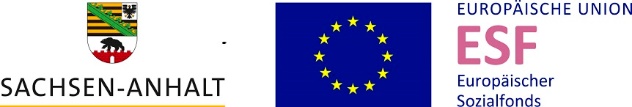 Projektnummer:Name, Vorname des/der Teilnehmer/in:Monat/Jahr:Vertragszeitraum lt. Vereinbarung:Tatsächlicher Zeitraum: 12345678910111213141516171819202122232425262728293031Anwesenheit(siehe Legende)Einsatzstelle:Stempel/Unterschrift EinsatzstelleStempel/Unterschrift SeminarleitungUnterschrift Teilnehmer/inHiermit erkläre ich, dass ich keine Berufsausbildung Aanwesend in Einsatzstelle KKrankin der Einsatzstelle abgeschlossen habe. Sanwesend in Seminar KkKind krank UUrlaub UEUnentschuldigtes Fehlen Eentschuldigte Abwesenheit FFeiertag ZAZeitausgleichUnterschrift Teilnehmer/in(einmalig mit Vertragsbeginn)